June 29, 2010 Utilities and Transportation Commission. 98504-7250Dear Sirs:Subject: 	Waste Management of Spokane, a division of Waste Management of Washington, Inc. (G-237); Tariff # 16 (Docket # TG-101120)As our revised tariff pages reflect an increase in the current commodity credit and therefore results in a reduction to the customers’ bill it is unnecessary that we request LSN treatment in the above-referenced docket. Therefore, we hereby withdraw our LSN request.If you have any questions or need additional information, please contact me at (425) 814-7840. 					Very truly yours,Michael A. Weinstein Senior Pricing Manager,  Market Areacc:		Marco Gonzales		Joe Krukowski		Clerk of the Board,    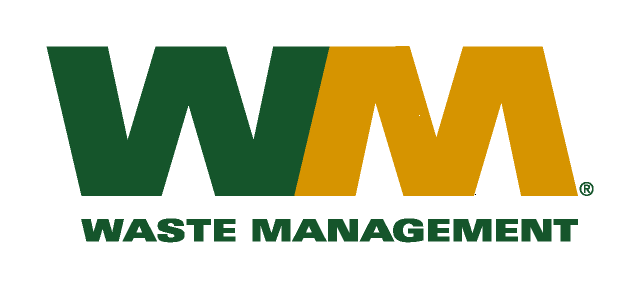 